Deník praxe Stáž - Státní veterinární správa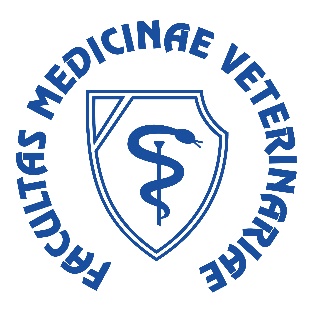 ___________________________________Jméno, příjmení studenta___V  .  .  .  .  .  @vfu.cz___Identifikační číslo studenta6. ročník MSP Veterinární lékařstvíakademický rok 20__/20__Místo výkonu praxe: název a adresa poskytovatele praxe, odkaz na web pracovištěDoba konání praxe: termín nástupu a ukončení (40 hodin)POTVRZENÍ O ABSOLVOVÁNÍ PRAXE STUDENTA POSKYTOVATELEM PRAXEPoskytovatel (obor, oddělení KVS, SVS): …………………………………………………………………………………………Zodpovědná osoba (podpis, razítko): ..........................................................................................Datum: ………………………….……………* v případě nesplnění aktivity je potřeba odůvodnit nížeOdůvodnění nesplnění aktivity:ZÁZNAM DENNÍCH ČINNOSTÍ(vyplní student)Vypracování detailního přehledu každodenních činností během praxe a zprávy o epizootologickém šetření ve vybraném chovu (viz dokument „Popis praxe_Státní veterinární správy_FVL“).HODNOCENÍ STUDENTA POSKYTOVATELEM PRAXE(vyplní poskytovatel)Zodpovědná osoba za poskytovatele praxe (podpis, razítko): .........................................................................................HODNOCENÍ PRAXE STUDENTEM(vyplní student)Další náměty a postřehy:POTVRZENÍ STUDENTA K ABSOLVOVÁNÍ PRAXE, PRAVDIVOSTI A ÚPLNOSTI INFORMACÍ UVEDENÝCH V DENÍKU PRAXE A SHODĚ ELEKTRONICKÉ A TIŠTĚNÉ VERZE DENÍKU PRAXEDatum:..........................................			          Podpis:..............................................HODNOCENÍ DENÍKU PRAXE GARANTEM PŘEDMĚTUDeník praxe „Stáž - Státní veterinární správa“ VYHOVUJE bez připomínek  /  VYHOVUJE s dílčími nedostatky /  NEVYHOVUJEPoznámky:Datum..........................................	                         Podpis..........................................................Č.Popis aktivitySplněno*ANO/NE1Seznámení se s informačním systémem SVS ČR – klient, datový sklad, systém plánování a evidence kontrol, karta hospodářství. Stavy zvířat a počty hospodářství v příslušném kraji a okrese, zdroje informací.2Praktické provádění kontrol v rámci epizootologického dozoru – se zaměřením na check list, protokol o kontrolním zjištění, opatření při zjištění nedostatků (správní řízení).Účast při kontrole soukromých veterinárních lékařů a kontrole používání léčivých přípravků.3Seznámení se s Metodikou kontroly zdraví a nařízené vakcinace pro daný rok a její plnění.4Seznámení se s mimořádnými veterinárními opatřeními – způsobem vyhlašování MVO, předběžnými MVO, kontrolou v ohnisku, s odhlašováním MVO. Seznámení se s nakládáním se zvířaty v ohnisku – utrácením, porážením, nouzovou vakcinací; systémem náhrad chovatelům v souvislosti s MVO.5 Seznámení se s pohotovostními plány, jejich významem, zpracováním (kdo je zpracovává), s jejich obsahem a aktualizací.6Seznámení se se způsobem zajištění laboratorní diagnostiky v rámci kontroly zdraví zvířat – odběry vzorků chovatelem, úřední odběr vzorků, laboratoře, sdělování a evidence výsledků, objednávky laboratorního vyšetření a protokoly o laboratorním vyšetření.7Seznámení se s aktuálně probíhajícími národními ozdravovacími programy: •	Programy tlumení salmonel – metodika, průběh a výsledky za posledních 12 měsíců okres/kraj.•	Surveilance aviární influenzy a systém časné detekce AI – systém surveillance u domácích a volně žijících ptáků. •	Systém monitoringu a eradikace TSE.•	Surveillance a opatření proti AMP u divokých a domácích prasat8Seznámení se se způsobem přepravy zvířat v rámci EU – TRACES, certifikace zásilek, shromažďovací střediska, schvalování a typy dopravců, plán cesty, omezení přepravy zvířat z nákazových důvodů (kdo a jak stanovuje). Dodatečné garance přiznané ČR. Neobchodní přesuny zvířat, především psů, koček a fretek.Seznámení se se způsobem přepravy zvířat do třetích zemí – místa vstupu, stanovení podmínek, certifikace. Zdroje informací.Veterinární osvědčení a Informace o potravním řetězci – kdo, kdy a proč vydává.DatumOd-doPopis činnostiPočet hodinDocházka na praxi: a) úplnáb) neúplná, počet hod absence na praxi   ___   . Přístup k plnění úkolů            1      2       3       4Chování a vystupování          1       2       3       4 Odborné znalosti a                 1       2       3       4 dovednosti     Označte kroužkem: 1 – vynikající; 2- velmi dobré; 3- dobré; 4 – nevyhovujícíOrganizační zajištění praxe                     1      2       3       4Míra naplnění cílů praxe	                  1      2       3       4Hodnocení přístupu poskytovatele       1      2       3       4(mentora) praxe:                                        Označte kroužkem: 1 – vynikající; 2- velmi dobré; 3- dobré; 4 – nevyhovující